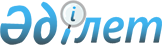 О присвоении наименований улицРешение акима поселка Жанакорган Жанакорганского района Кызылординской области от 26 января 2017 года № 117. Зарегистрировано Департаментом юстиции Кызылординской области 23 февраля 2017 года № 5739
      В соответствии с Законом Республики Казахстан от 08 декабря 1993 года "Об административно-территориальном устройстве Республики Казахстан" и заключением Кызылординской областной ономастической комиссии от 22 ноября 2016 года № 4 аким поселка Жанакорган РЕШИЛ:
      1. Присвоить следующим улицам поселка Жанакорган Жанакорганского района:
      1) улице "Май бекеті - 8" имя "Айдархан Ержанов";
      2) улице "Май бекеті - 9" имя "Төлеген Бердібаев";
      3) улице "Алтыкрант - 2" имя "Сүлеймен Мұстафаев";
      4) улице "Алтыкрант - 5" имя "Құдас Жүнісбеков";
      5) улице "Алтыкрант - 6" имя "Алаш Жаппасов";
      6) улице "Алтыкрант - 1/2" имя "Ерман Байзақов";
      7) улице "Ипподром - 21" имя "Әлі Исаев"; 
      8) улице "Ипподром - 16" имя "Әли Еламанов";
      9) улице "Ипподром - 8" имя "Сапарбай Сұлтанмұратов";
      10) улице "Ипподром - 12" имя "Орынбай Бидашев";
      11) переулку "Амангелді" имя "Ғафур Мұхамеджанов";
      12) старому шоссе "Самара-Шымкент" наименование "Тәуелсіздік";
      13) безымянной улице, расположенной между улицами "А. Иманов" и "М. Көкенов" имя "Сартай Даушеев";
      14) безымянной улице, пересекаемой с улицей "Н. Ильялетдинов" имя "Жақат Әбдіреймов". 
      2. Решение вводится в действие по истечении десяти календарных дней после дня первого официального опубликования.
					© 2012. РГП на ПХВ «Институт законодательства и правовой информации Республики Казахстан» Министерства юстиции Республики Казахстан
				
      Аким поселка Жанакорган

А. Ахметов
